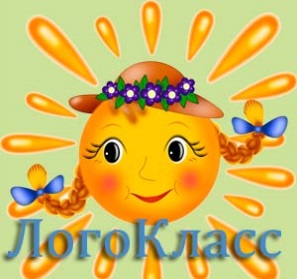  Материал подготовила:             Учитель – логопед:             Челина Елена НиколаевнаВлияние мелкой моторики на речевое развитие дошкольников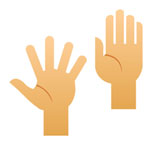 Известно, что уровень развития речи находится в прямой зависимости от степени сформированности тонких движений пальцев рук. На основе обследования детей была выявлена следующая закономерность: если развитие движений пальцев рук отстает, то соответственно задерживается и речевое развитие, хотя общая моторика при этом может быть нормальной и даже выше нормы. Речь совершенствуется под влиянием кинетических импульсов от рук, точнее – от пальцев.В чем же заключается связь движений пальцев и речи? Движения пальцев рук в ходе развития человеческого общества оказались тесно связаны с речевой функцией, потому как, первой формой общения были жесты, постепенно они стали сочетаться с возгласами, выкриками. Прошли тысячелетия, пока развилась словесная речь, но она еще долго была связана с жестикуляторной речью. Движения пальцев рук постепенно совершенствовались. Из поколения в поколение люди выполняли все более тонкую и сложную работу. В связи с этим происходило увеличение двигательной проекции кисти рук в мозге человека. Развитие функций рук и речи у людей шло параллельно.Примерно такой же ход развития речи ребенка. Сначала развиваются движения пальцев рук, когда она достигают достаточной тонкости, начинается развитие речи.Обычно ребенок, имеющий высокий уровень развития мелкой моторики, умеют логически рассуждать, у него достаточно развиты память, внимание, связная речь. Оказывается, если внимательно посмотреть снимок головного мозга, то становится ясно, что двигательная речевая область находятся рядом с двигательной областью, являясь ее частью.1/3 всей площади двигательной проекции занимает проекция кисти рук, расположенная близко от речевой зоны. И поэтому, тренировка тонких движений пальцев оказывает большое влияние на развитие активной речи ребенка. Итак, если будут развиваться пальцы рук, то будет развиваться и речь и мышление, уменьшатся проблемы обучения в школе.Учитывая важность проблемы, я разработала комплекс самостоятельных фрагментов занятий по развитию графических навыков у детей, упражнения и игры, которые являются также частью других занятий, сюда же входят физкультминутки, пальчиковая гимнастика, самомассаж пальцев рук.Но такие упражнения должны быть постоянными и регулярными. Только тогда они могут дать положительный эффект.Использование этих упражнений позволяет:- регулярно стимулировать действия речевых зон коры головного мозга, что положительно сказывается на исправлении речи у детей;
- совершенствовать внимание, память;
-облегчить будущим школьникам усвоение навыков письма;
- установить положительное влияние развития пальчиковой моторики на коррекцию звукопроизношения у детей;
-подтвердить целесообразность проведения подобных занятий воспитателями массовых и логопедических групп. Вашему вниманию предлагаю  комплексы пальчиковой гимнастики. Эта гимнастика проводится ежедневно в течении 3-5 минут. 1 комплекс пальчиковой гимнастики1. Ладони на столе (на счет «раз-два» пальцы врозь-вместе.)
2. «Пальчики здороваются» (на счет «раз-два-три-четыре-пять» соединяются пальцы обеих рук: большой с большим, указательный с указательным и т.д.)
3. «Человечек» (указательный и средний пальцы правой, а потом левой руки бегают по столу).
4. Дети бегут наперегонки (движения, как и в четвертом упражнении, но выполняют обе руки одновременно).Потешка «Мальчик-Пальчик»Мальчик-Пальчик, где ты был? (показать большой палец правой руки, обращаясь к нему)
С этим братцем в лес ходил. (прикасаться кончиком большого пальца к кончикам всех пальцев от указательного до мизинца)
С этим братцем щи варил.
С этим братцем кашу ел.
С этим братцем песни пел.2 комплекс пальчиковой гимнастики1. «Коза» (вытянуть указательный палец и мизинец правой руки, затем левой руки).
2. «Козлята» (то же упражнение, но выполняется одновременно пальцами обеих рук).
3. «Очки» (образовать два кружка из большого и указательного пальцев обеих рук, соединить их).
4. «Зайцы» (вытянуть вверх указательный и средний пальцы, большой, мизинец и безымянный соединить).
5. «Деревья» (поднять обе руки ладонями к себе, широко расставив пальцы).Потешка «Белка»Сидит белка на тележке, (левой рукой загибать по очереди пальцы правой руки, начиная с большого пальца)
Продает она орешки,
Лисичке-сестричке,
Воробью, синичке,
Мишке толстопятому,
Заиньке усатому.
Кому в роток, кому в зобок,
А кому в лапочку.3 комплекс пальчиковой гимнастики1. «Флажок» (большой палец вытянуть вверх, остальные соединить вместе).
2. «Птички» (поочередно большой палец соединяется с остальными).
3. «Гнездо» (соединить обе руки в виде чаши, пальцы плотно сжать).
4. «Цветок» (то же, но пальцы разъединены).
5. «Корни растения» (прижать корни-руки тыльной стороной друг к другу, опустить пальцы вниз).Потешка «Этот пальчик..»Этот пальчик – дедушка, (согнуть пальцы левой руки в кулачок, по очереди разгибать пальцы, начиная с большого)
Этот пальчик – бабушка,
Этот пальчик – папочка,
Этот пальчик – мамочка,
Этот пальчик – я,
Вот и вся моя семья.4 комплекс пальчиковой гимнастики1. «Пчела» (указательным пальцем правой, а затем и левой руки вращать вокруг).
2. «Пчелы» (то же упражнение выполняется двумя руками).
3. «Лодочка» (концы пальцев направить вперед, прижать руки ладонями друг к другу, слегка приоткрыв их).
4. «Солнечные лучи» (скрестить пальцы, поднять руки вверх, расставить пальцы).
5. «Пассажиры в автобусе» (скрещенные пальцы обращены вниз, тыльные стороны рук вверх, большие пальцы вытянуты вверх).Потешка «Белка»Этот пальчик хочет спать, (поднять левую руку ладонью к себе)
Этот пальчик – прыг в кровать! (загибать правой рукой по очереди пальцы левой руки, начиная с мизинца)
Этот пальчик прикорнул,
Этот пальчик уж заснул.
Тише, пальчик, не шуми, (обратиться к большому пальцу, разогнуть все пальчики)
Братиков не разбуди …
Встали пальчики, ура!
В детский сад идти пора.5 комплекс пальчиковой гимнастики1. «Замок» (на счет «раз» – ладони вместе, а насчет «два» – пальцы соединяются в «замок»).
2. «Лиса и заяц» (лиса «крадется» – все пальцы медленно шагают по столу вперед; заяц «убегает» – перебирая пальцами, быстро движутся назад).
3. «Паук» (пальцы согнуты, медленно перебираются по столу).
4. «Бабочка» (ладони соединить тыльной стороной, махать пальцами, плотно сжатыми вместе).
5. «Счет до четырех» (большой палец соединяется поочередно со всеми остальными).Потешка «Hу-ка, братцы, за работу!»Hу-ка, братцы, за работу! (дети обращаются к правой руке, согнутой в кулачок, поочередно загибая все пальцы)
Покажи свою охоту.
Большому – дрова рубить,
Печи все – тебе топить,
А тебе – воду носить,
А тебе – обед варить,
А малышке – песни петь,
Песни петь, да плясать,
Родных братьев забавлять.6 комплекс пальчиковой гимнастики1. «Двое разговаривают» (согнуть обе руки в кулак, большие пальцы вытянуть вверх, приблизить их друг к другу).
2. «Стол» (правую руку согнуть в кулак, на нее сверху положить горизонтально левую руку).
3. «Кресло» (правую руку согнуть в кулак, а левую прислонить к ней вертикально).
4. «Ворота» (соединить кончики среднего и безымянного пальцев обеих рук, большие пальцы поднять вверх или согнуть внутрь).
5. «Мост» (поднять руки вверх ладонями друг к другу, расположить пальцы горизонтально, соединить кончики среднего и безымянного пальцев обеих рук).Потешка «По грибы»1, 2, 3, 4, 5, (дети попеременно сгибают пальцы, начиная с мизинца)
Мы грибы идем искать.
Этот пальчик в лес пошел,
Этот пальчик гриб нашел,
Этот пальчик чистить стал,
Этот – в миску все кидал,
Этот пальчик все-все съел,
Оттого и потолстел!7 комплекс пальчиковой гимнастики1. «Ромашка» (соединить обе руки, прямые пальцы развести в стороны).
2. «Тюльпан» (полусогнутые пальцы обеих рук соединить, образуя чашечку цветка).
3. Сжимание и разжимание кистей рук на счет: 1-2.Потешка «Алые цветки»
Наши алые цветки (ладони соединены в форме тюльпана)
Распускают лепестки. (пальцы медленно раскрываются)
Ветерок чуть дышит, (производятся плавные покачивания кистями рук)
Лепестки колышет.
Наши алые цветки (пальцы медленно закрываются, приобретая форму цветка)
Закрывают лепестки.
Тихо засыпают, (производятся покачивания головой цветка)
Головой качают.8 комплекс пальчиковой гимнастики1. «Улитка с усиками» (положить правую руку на стол, поднять указательный и средний пальцы, расставить их).
2. «Раковина улитки» (правая рука на столе, левую руку положить сверху).
3. «Ежик» (ладони соединить, прямые пальцы выставить вверх).
4. «Кот» (средний и безымянный пальцы правой руки прижать к ладони большим пальцем, указательный палец и мизинец слегка согнуть, поднять руку вверх).
5. «Волк» (соединить большой, средний и безымянный пальцы правой руки, указательный палец и мизинец слегка согнуть, поднять руку вверх).Потешка «Мы делили апельсин»Мы делили апельсин, (начиная с мизинца, загибать попеременно все пальцы)
Много нас, а он один.
Эта долька — для ежа,
Эта долька — для чижа,
Эта долька — для утят,
Эта долька — для котят,
Эта долька — для бобра,
А для волка – кожура. (показать пустую ладошку)
Он сердит на нас, беда!
Разбегайтесь кто куда. (спрятать руки за спину)9 комплекс пальчиковой гимнастики1. «Ножницы» (указательный и средний пальцы правой и левой рук имитируют стрижку ножницами).
2. «Колокол» (скрестить пальцы обеих рук, тыльные стороны обратить вверх, опустить средний палец правой руки вниз и свободно вращать им).
3. «Дом» (соединить наклонно кончики правой и левой рук).
4. «Бочонок с водой» (слегка согнуть пальцы левой руки в кулак, оставив сверху отверстие).
5. «Пожарник» (упражнение с предметом, используется игрушечная лесенка, указательный и средний пальцы бегут по ней).Потешка «Прятки»В прятки пальчики играли (сжимание и разжимание пальцев рук)
И головки убирали.
Вот так, вот так,
И головки убирали.10 комплекс пальчиковой гимнастики1. «Птички летят» (пальцами обеих рук производить движения вверх, вниз).
2. «Птички клюют» (большой палец поочередно соединять с остальными пальцами).
3. «Гнездо» (пальцы обеих рук округлить и соединить в форме чаши).Потешка «Сорока»Сорока, сорока, кашу варила, (ребенок водит указательным пальцем правой руки по ладони левой руки)
Деток кормила,
Этому дала, (сгибает поочередно каждый палец, кроме мизинца)
Этому дала,
Этому дала,
Этому дала,
А этому не дала –
Ты дров не рубил,
Ты воду не носил?
Нет тебе ничего!Список используемой литературы:Беззубцева Г. В., Андрианевская Т. Н. Развиваем руку ребенка, готовим ее к рисованию и письму. – М.: Изд-во «Гном и Д», 2003.Лопухина И.С. 550 упражнений для развития речи. СПб., 2004.Киселева Т. А. Книжка-учишка – альбом игровых упражнений для развития речи и графических навыков 3 выпуска.Монтессори М. Дети – другие. – М.: ИД «Карапуз», 2004.Озеров В.П. Психомоторные особенности человека./ Озеров В.П. – Дубна.Павлов И. П. Собрание сочинений – М., 1951 – Книга 2, с.188.Парамонова Л. Г. Дисграфия: дигностика, профилактика, коррекция. СПб.: Детство-пресс, 2006.Соковых С. В. Использование нетрадиционных приемов развития мелкой моторики.Желаем удачи!